Jídelníček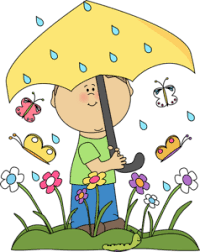 2.-5.4.20248.-12.4.2024Jídelníček15.-19.4.202422.-26.4.2024 Jídelníček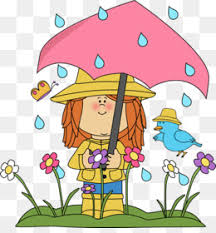 29.-30.4.2024DatumHlavní chodHlavní chodAlergenyPondělíPolévkaPondělíI.PondělíII.Úterý2.4.PolévkaDýňováA 1,7Úterý2.4.I.Kuřecí ražničí na plechu, brambory, ovoceA Úterý2.4.II.Plovdivské maso, těstoviny, ovoceA 1,3,7Středa3.4.PolévkaZeleninová s drožďovými nokyA 1,3,7,9Středa3.4.I.Bretaňské fazole, chlébA 1Středa3.4.II.Jáhlový nákyp se švestkamiA 1,3,7Čtvrtek4.4.PolévkaUzená s kroupamiA 1,9Čtvrtek4.4.I.Kuře pečené, rýže, kompotA 1,7Čtvrtek4.4.II.Králičí na kari, gnocchiA 1,3,7Pátek5.4.PolévkaČočkováA 1,9Pátek5.4.I.Smažený vepřový řízek, bramborová kaše, mrkvový salátA 1,3,7Pátek5.4.II.Pražská hovězí pečeně, těstovinyA 1,3,7DatumHlavní chodHlavní chodAlergenyPondělí8.4.PolévkaDrožďová s kapánímA 1,3,7,9Pondělí8.4.I.Kuřecí na paprice, těstoviny, domácí termixA 1,3,7Pondělí8.4.II.Hamburger s hovězím masem a zeleninouA 1,3,7Úterý9.4.PolévkaHovězí s těstovinouA 1,3,7,9Úterý9.4.I.Krůtí na středomořský způsob, rýže, ovoceA 1,7Úterý9.4.II.Slovenské halušky se zelím a uzeným masem, ovoceA 1,3,7Středa10.4.PolévkaRychlá s vejciA 1,3,9Středa10.4.I.Vepřové v mrkvi, bramboryA 1Středa10.4.II.Lasagne s krůtím masem, ledový salátA 1,3,7Čtvrtek11.4.PolévkaKvětákováA 1,7Čtvrtek11.4.I.Vídeňský guláš, knedlík, jogurtA 1,3,7Čtvrtek11.4.II.Salát Caesar s kuřecím masemA 1,3,7Pátek12.4.PolévkaZ hlívy ústřičnéA 1Pátek12.4.I.Smažené rybí filé, bramborová kaše, okurkový salátA 1,3,4,7Pátek12.4.II.Bulgurové rizoto, coleslawA 1,3,7DatumHlavní chodHlavní chodAlergenyPondělí15.4.PolévkaIndická s červenou čočkouA Pondělí15.4.I.Masové koule, rajská omáčka, těstovinyA 1,3,7Pondělí15.4.II.Zámecké brambory, řecký salátA 3,7Úterý16.4.PolévkaZ vaječné jíškyA 1,3,7,9Úterý16.4.I.Kuřecí závitek se šunkou a sýrem, brambory, mích. zel. salátA 1,7Úterý16.4.II.Slezský bigos, bramborový knedlíkA 1,3,7Středa17.4.PolévkaZeleninová s fritátovými nudlemiA 1,3,7Středa17.4.I.Vejce, čočka na kyselo, chléb, ovoceA 1,7Středa17.4.II.Dukátové buchtičky s vanilkovým krémem, ovoceA 1,3,7Čtvrtek18.4.PolévkaHrstkováA 1,9Čtvrtek18.4.I.Kuřecí plátek, americké brambory, tatarská omáčkaA 3,7Čtvrtek18.4.II.Drůbeží játra na kmíně, rýžeA 1Pátek19.4.PolévkaI.II.Drůbeží s nudlemiFrankfurtská hovězí pečeně, rýžeSmažený květák, bramborová kaše, mrkvový salátA 1,3,7,9A 1A 1,3,7Pátek19.4.Pátek19.4.DatumHlavní chodHlavní chodAlergenyPondělí22.4.PolévkaHovězí s drobenímA 1,3,7,9Pondělí22.4.I.Milánské špagety s krůtím masem, jogurtA 1,3,7Pondělí22.4.II.Bramborové knedlíky plněné uzeným masem, zelíA 1,3,7Úterý23.4.PolévkaRajská s ovesnými vločkamiA 1Úterý23.4.I.Sekaná pečeně se zeleninou, bramborová kaše, coleslawA 1,3,7Úterý23.4.II.Rýžový salát s kuřecím masem a ananasemA 1,3,7Středa24.4.PolévkaCelerová s houskouA 1,9Středa24.4.I.Rozlítaný španělský ptáček, rýže, ovoceA 1,3Středa24.4.II.Tortilla s kuřecím masem a zeleninou, ovoceA 1,3,7Čtvrtek25.4.PolévkaFazolováA 1Čtvrtek25.4.I.Treska v bylinkové krustě, brambory, okurkový salátA 1,3,4,7Čtvrtek25.4.II.Jablková žemlovka s tvarohemDen na přáníA 1,3,7Pátek26.4.PolévkaI.II.Česnečka s krutony a sýremŠpenátové gnocchi s kuřecím masemSmažený kuřecí řízek, bramborová kaše, okurkový salátA 1,3,7A 1,3,7A 1,3,7Pátek26.4.Pátek26.4.DatumHlavní chodHlavní chodAlergenyPondělí29.4.PolévkaKulajdaA 1,3,7Pondělí29.4.I.Kuřecí Šanghaj, jasmínová rýžeA 1Pondělí29.4.II.Šunkové flíčky zapečené, okurkový salátA 1,3,7Úterý30.4.PolévkaZeleninová s játrovými knedlíčkyA 1,3,7,9Úterý30.4.I.Králičí na smetaně, knedlík, ovoceA 1,3,7Úterý30.4.II.Srbské vepřové žebírko, rýže, ovoceA Změna jídelníčku vyhrazena